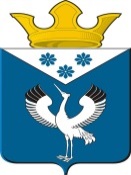 Российская ФедерацияСвердловская областьГлава муниципального образованияБаженовское сельское поселениеПОСТАНОВЛЕНИЕот 02.08.2017г.                                             с. Баженовское                                            № 109                                                 О внесении изменений в Административный регламент предоставления муниципальной услуги «Выдача градостроительных планов земельных участков», утвержденный Постановлением Главы муниципального образования Баженовское сельское поселение от 29.07.2014 года № 66-А         На основании Федерального закона от 03.07.2016 N 373-ФЗ "О внесении изменений в Градостроительный кодекс Российской Федерации, отдельные законодательные акты Российской Федерации в части совершенствования регулирования подготовки, согласования и утверждения документации по планировке территории и обеспечения комплексного и устойчивого развития территорий и признании утратившими силу отдельных положений законодательных актов Российской Федерации", Федерального закона от 27.07.2010 № 210-ФЗ «Об организации предоставления государственных и муниципальных услуг», Федерального закона от 06.10.2003 года № 131-ФЗ «Об общих принципах организации местного самоуправления в Российской Федерации», Приказа Министерства строительства и жилищно-коммунального хозяйства Российской Федерации от 24.05.2017 №741/пр «Об утверждении формы градостроительного плана земельного участка», руководствуясь Уставом муниципального образования Баженовское сельское поселение,ПОСТАНОВЛЯЮ:           1.Внести в Административный регламент предоставления муниципальной услуги «Выдача градостроительных планов земельных участков», утвержденный Постановлением Главы муниципального образования Баженовское сельское поселение от 29.07.2014 года № 66-А следующие изменения:          1.1.Абзац 6 пункта 10 раздела 2 Административного регламента изложить в следующей редакции:          «Приказом  Министерства строительства и жилищно - коммунального хозяйства Российской Федерации от 24.05.2017г. № 741/пр «Об утверждении формы градостроительного плана земельного участка»;          1.2.Пункт 9 раздела 2 «Срок предоставления муниципальной услуги составляет 30 календарных дней со дня регистрации заявления»  изложить в следующей редакции:           «9. Администрация муниципального образования Баженовское сельское поселение в течение двадцати рабочих дней после получения заявления, осуществляет подготовку, регистрацию градостроительного плана земельного участка и выдает его заявителю.»;          2.Опубликовать (обнародовать) настоящее Постановление в газете «Вести Баженовского сельского поселения» и на официальном сайте администрации муниципального образования Баженовское сельское поселение в сети «Интернет» www.bajenovskoe.ru.           3. Контроль за исполнением настоящего Постановления оставляю за собой.Глава муниципального образованияБаженовское сельское поселение                                                              Л.Г. Глухих